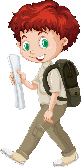 Unit 4                            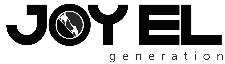 MemMemMemExplainLook-upBonusRowTotalJohn 1:1- In the beginning was the Word, and the Word was with God, and the Word was God. The Word in this verse is Jesus.  Jesus was with God from the beginning and Jesus is God.I Thessalonians 5:24 - The one who calls you is faithful, and He will do it.  God is the one who calls us to do things for Him and He will help us do those things because He always does what He says.Matthew 7:24- “Therefore everyone who hears these words of mine and puts them into practice is like a wise man who built his house on the rock.God wants us to hear the Words from the Bible and obey them.  Then our life will be on a good foundation.Running Total hereStep Into Action: Complete the action and have a parent sign each unit.Unit 4: Take time everyday to read verses from the Bible and obey them.Parent Signature:Parent Signature:Parent Signature:Parent Signature:Parent Signature:PointUnit 2 TotalUnit 5    – Unit verses may ONLY be said in unit weeks.                         MemMemMemExplainLook-upBonusRowTotalI Peter 5:7- Cast all your anxiety on Him because He cares for you.  We need to give all of our concerns/problems to Jesus because He cares about us.Romans 12:13- Share with the Lord’s people who are in need.  Practice hospitality. We are told to share with others who have needs and serve them.Romans 12:10- Be devoted to one another in love.  Honor one another above yourselves. We are told to love one another and show honor to others instead of putting ourselves first.Running Total hereStep Into Action: Complete the action and have a parent sign each unit.Unit 5: Write down 3 situations that you need to give to God.  Pray and ask God to take care of these concerns.  (I Peter 5:7)Parent Signature:Parent Signature:Parent Signature:Parent Signature:Parent Signature:PointUnit 2 TotalUnit 6    – Unit verses may ONLY be said in unit weeks.                         MemMemMemExplainLook-upBonusRowTotalMatthew 22:37-Jesus replied: “‘Love the Lord your God with all your heart and with all your soul and with all your mind.Jesus wants us to love Him with every part of ourselves.  He wants all of our heart, soul and mind.Matthew 22:38-This is the first and greatest commandment The first and most important command is to love God.Matthew 22:39-And the second is like it: ‘Love your neighbor as yourself.After we love God, we need to show love to our neighbor like we show love to ourselves.Running Total hereStep Into Action: Complete the action and have a parent sign each unit.Unit 6:  Read the Ten Commandments from Exodus 20 or the card three times this week. Parent Signature:Parent Signature:Parent Signature:Parent Signature:Parent Signature:PointUnit 2 TotalEaster Unit      – Unit verses may ONLY be said in unit weeks.                       MemMemMemExplainLook-upBonusRowTotalMark 10:45- For even the Son of Man did not come to be served, but to serve, and to give his life as a ransom for many.” Jesus is the Son of Man.  He came to serve us by giving His life to pay for our sinsActs 3:19- Repent, then, and turn to God, so that your sins may be wiped out, that times of refreshing may come from the Lord, Repent means to feel sorry for what you are doing.  Then, your sins will be taken away and you will be good with the Lord.  Running Total hereStep Into Action: Complete the action and have a parent sign each unit.Easter:  Tell the Easter story to someone.  Tell them what Jesus did so each of us can have eternal life in heaven.Parent Signature:Parent Signature:Parent Signature:Parent Signature:Parent Signature:PointUnit TotalMemorizeBonus #1 Verses- New International Version – All bonus verses must be recited in orderPsalm 23:1 The Lord is my shepherd, I lack nothing.Psalm 23:2 He makes me lie down in green pastures, he leads me beside quiet waters,Psalm 23:3 He refreshes my soul. He guides me along the right paths for his name’s sake.Psalm 23:4 Even though I walk through the darkest valley, I will fear no evil, for you are with me; your rod and                    your staff, they comfort me.Psalm 23:5 You prepare a table before me in the presence of my enemies.  You anoint my head with oil; my                     cup overflows.Psalm 23:6 Surely your goodness and love will follow me all the days of my life, and I will dwell in the house of                      the Lord forever.John 3:14 Just as Moses lifted up the snake in the wilderness, so the Son of Man must be lifted upJohn 3:15 that everyone who believes may have eternal life in him.John 3:16 For God so loved the world that he gave his one and only Son, that whoever believes in him shall                   not perish but have eternal life.John 6:35 Then Jesus declared, “I am the bread of life. Whoever comes to me will never go hungry, and                  whoever believes in me will never be thirsty.John 8:12 When Jesus spoke again to the people, he said, “I am the light of the world. Whoever follows me will                  never walk in darkness, but will have the light of life.”John 10:7 Therefore Jesus said again, “Very truly I tell you, I am the gate for the sheep.John 10:8 All who have come before me are thieves and robbers, but the sheep have not listened to them.John 10:9 I am the gate; whoever enters through me will be saved. They will come in and go out, and find                   pasture.John 10:10 The thief comes only to steal and kill and destroy; I have come that they may have life, and have it                    to the full.John 10:11 I am the good shepherd. The good shepherd lays down his life for the sheep.John 10:27 My sheep listen to my voice; I know them, and they follow me.John 10:28 I give them eternal life, and they shall never perish; no one will snatch them out of my hand.John 10:29 My Father, who has given them to me, is greater than all no one can snatch them out of my                     Father’s hand.John 14:1 “Do not let your hearts be troubled. You believe in God, believe also in me. John 14:2 My Father’s house has many rooms; if that were not so, would I have told you that I am going there                   to prepare a place for you?John 14:3  And if I go and prepare a place for you, I will come back and take you to be with me that you also                   may be where I am.John 14:4 You know the way to the place where I am going.”John 14:5 Thomas said to him, “Lord, we don’t know where you are going, so how can we know the way?”John 14:6 Jesus answered, “I am the way and the truth and the life. No one comes to the Father except                   through me.”OT – 3 PointsNT – 2 Points10 Commandments3 PointsBONUS VERSES - 2John 1:1, 2, 3, 10, 11, 12, 29John 3:1, 2, 3, 36John 6:37, 68, 69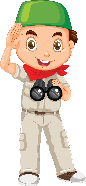 John 11:25, 26, 27John 15:5, 6, 7, 12, 13, 14John 20:30, 31 BONUS VERSES - 3 Luke 2:8, 9, 10, 11, 12, 13, 14   Luke 2:15, 16, 17, 18, 19, 20 Romans 3:10, 23 Luke 19:10 Mark 8:35, 36 Acts 4:12 Acts 16:31 Romans 10:9, 10, 13, 17 Ephesians 2:8, 9 BONUS VERSES - 4Matthew 22:37, 38, 39Romans 14:17I Corinthians 1:18Romans 5:1, 8I Corinthians 6:19, 20Galatians 5:22, 23I Cor. 10:31;  II Cor. 8:9II Cor. 9: 6, 7; I John 1:8, 9, 10Romans 8:35, 36, 37, 38, 39Matthew 6:33BONUS VERSES - 5II Timothy 2:15II Timothy 3:16, 17II Peter 1:20, 21Mathew 24:35Hebrews 4:12Matthew 1:21, 22, 23Colossians 1:19Matthew 8: 23, 24, 25, 26, 27John 19:14, 15, 16, 17, 18, 19John 19: 28, 29, 30